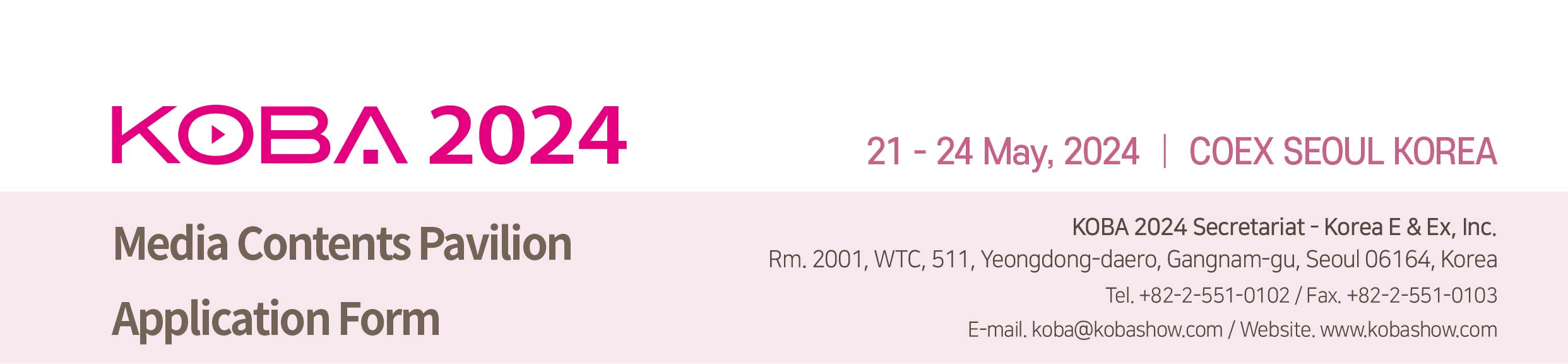 1. Applicant						                Manufacturer □    Importer □2. Type of Booth3. Booths Configuration □ Single-row Booths                                           □ Double-row Booths (for more than four) □ Other type Booths (please contact Secretariat Office) 4. Payment Options□ Cheques / Bank drafts should be made to: Korea E & Ex Inc.□ Telegraphic transfer can be made to: Bank: Woori Bank					  Branch : Korea World Trade Center					  Account No. : 1081-500-336520					  SWIFT Code : HVBKKRSE					  Account Holder : Korea E & Ex Inc.					  Bank Address : 511, Yeongdong-daero, Seoul, KoreaWe hereby apply for exhibit space at the KOBA 2024 Media Contents Pavilion. We agree to abide by the Rules and Regulations of Participation stated on the reserve side of this application form.Authorized Person   _____________________     Title   ________________________Signature            _____________________     Date   _______________________   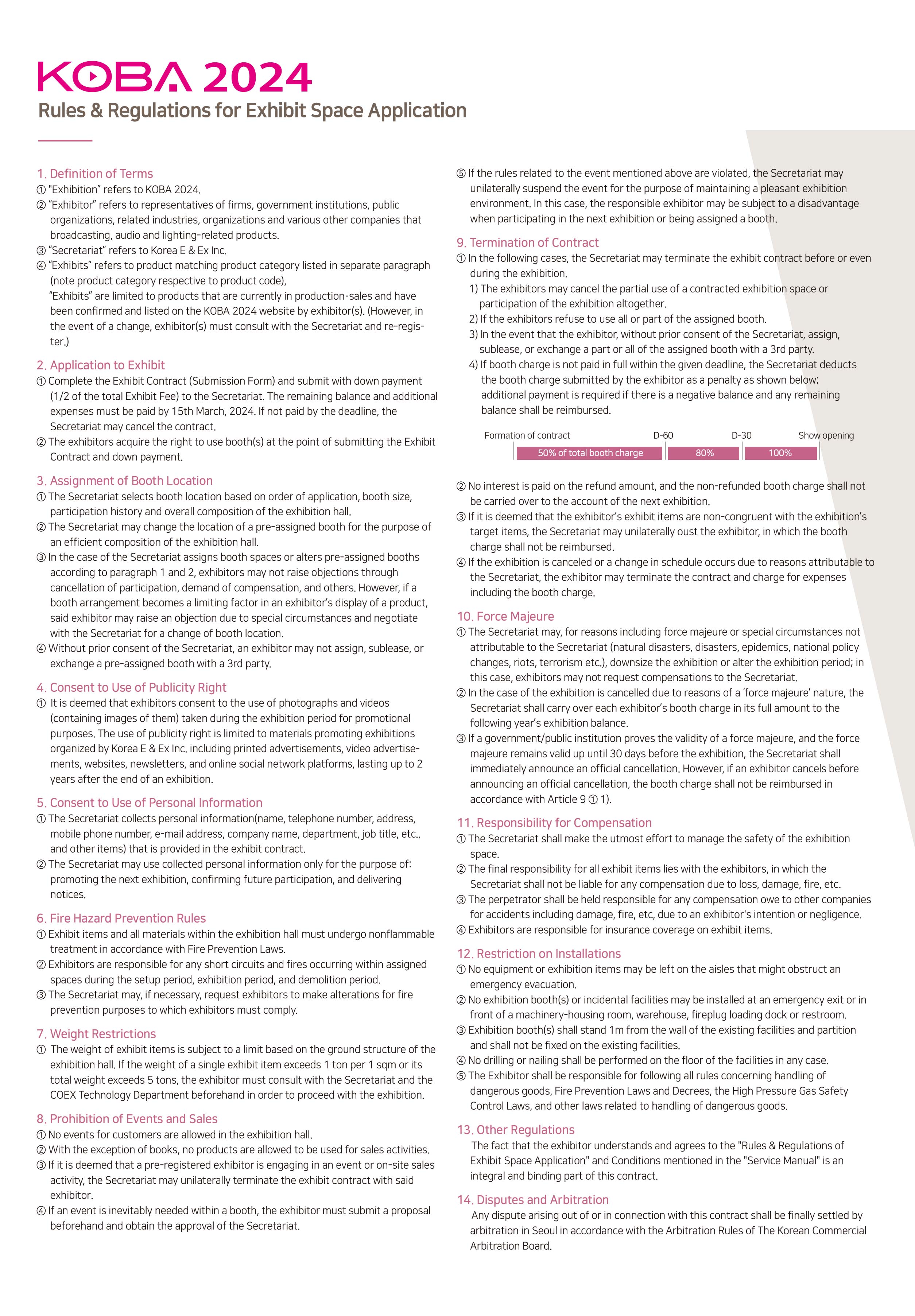 Company NameCompanyDetails Address AddressCompanyDetails Address AddressCompanyDetails Country Country TelCompanyDetails Website Website FaxContact Name Name E-mailContact Dept. Dept. PositionMain Exhibits □ Please contact our Korean agent / representative for further communication.  □ Please contact our Korean agent / representative for further communication.  □ Please contact our Korean agent / representative for further communication.  □ Please contact our Korean agent / representative for further communication.  □ Please contact our Korean agent / representative for further communication.  □ Please contact our Korean agent / representative for further communication.  Agent Name Agent Name Tel.Contact PersonContact Person E-mail □ Type #12m x 2m = 4 sqm  USD 1,600 X ________ Booth(s) = USD __________________ □ Type #23m x 2m = 6 sqm  USD 2,400 X ________ Booth(s) = USD __________________